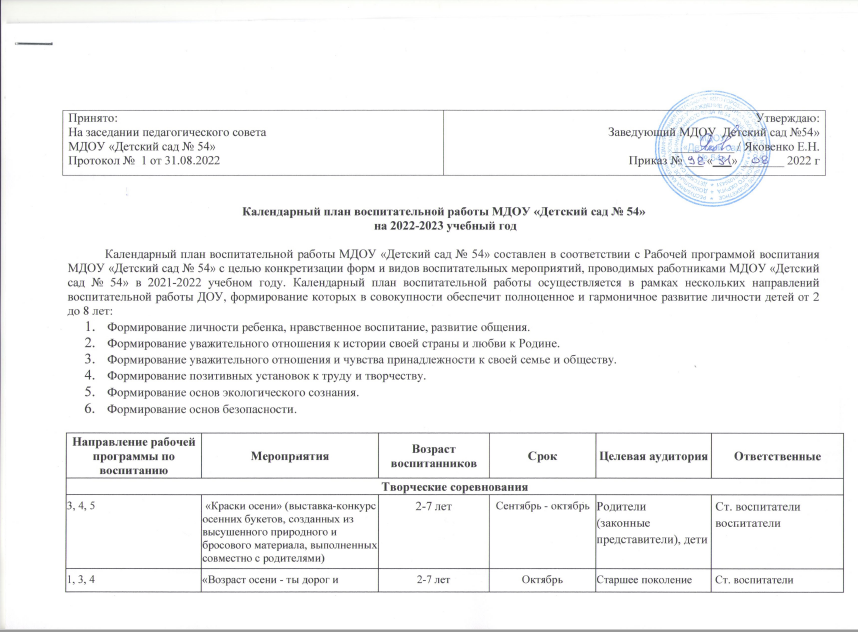 1, 3, 41, 3, 4«Возраст осени - ты дорог и прекрасен!» ко Дню пожилого человека (коллективное творческое  поздравление  в формате плаката для бабушек и дедушек в группе)«Возраст осени - ты дорог и прекрасен!» ко Дню пожилого человека (коллективное творческое  поздравление  в формате плаката для бабушек и дедушек в группе)2-7 летОктябрь Октябрь Старшее поколение (бабушки, дедушки), детиСт. воспитателивоспитателиСт. воспитателивоспитатели1, 2, 4, 51, 2, 4, 5 Конкурс семейных поделок из бросового материала «Музей одного образа. Новогодний тигренок»  Конкурс семейных поделок из бросового материала «Музей одного образа. Новогодний тигренок» 2-7 летДекабрьДекабрьРодители (законные представители), детиСт. воспитателивоспитателиСт. воспитателивоспитатели3, 4, 63, 4, 6Выставка поздравительных открыток  ко Дню Защитника Отечества (без участия родителей)Выставка поздравительных открыток  ко Дню Защитника Отечества (без участия родителей)3-7 летФевральФевральПапы, дедушки,  братья, воспитанникиСт. воспитателивоспитателиСт. воспитателивоспитатели3, 4, 63, 4, 6Выставка открыток ко Дню 8 марта  (без участия родителей)Выставка открыток ко Дню 8 марта  (без участия родителей)3-7 летМарт Март Мамы, бабушки, сестры, воспитанникиСт. воспитателивоспитателиСт. воспитателивоспитатели1, 2, 41, 2, 4Творческий конкурс «Мама, папа, я –творим космические чудеса!» семейный конкурс, посвященный Дню космонавтикеТворческий конкурс «Мама, папа, я –творим космические чудеса!» семейный конкурс, посвященный Дню космонавтике3-7 летАпрель Апрель Родители (законные представители), детиСт. воспитателивоспитателиСт. воспитателивоспитатели1, 2, 3, 41, 2, 3, 4Выставка уголков памяти  «Мы помним, мы - гордимся!» (в группах или раздевалке)Выставка уголков памяти  «Мы помним, мы - гордимся!» (в группах или раздевалке)3-7летАпрель Апрель Старшее поколение, родители (законные представители), дети, воспитанники.Ст. воспитателивоспитателиСт. воспитателивоспитатели1, 2, 3.1, 2, 3.Акция памяти «Возложение цветов к Вечному огню»Акция памяти «Возложение цветов к Вечному огню»6-7 летМай Май Старшее поколение, родители (законные представители), дети, воспитанники.Ст. воспитатели, воспитатели, специалисты.Ст. воспитатели, воспитатели, специалисты.1, 2, 3.1, 2, 3. Мини – проект «Этот День Победы» Мини – проект «Этот День Победы»3-7летМайМайСтаршее поколение, родители, дети, воспитанники.Музыкальные руководители,воспитателиМузыкальные руководители,воспитателиПраздники, тематические досуги1 полугодие – в каждой группе отдельно, со 2 полугодия – для младшего дошкольного возраста и для старшего дошкольного возрастаПраздники, тематические досуги1 полугодие – в каждой группе отдельно, со 2 полугодия – для младшего дошкольного возраста и для старшего дошкольного возрастаПраздники, тематические досуги1 полугодие – в каждой группе отдельно, со 2 полугодия – для младшего дошкольного возраста и для старшего дошкольного возрастаПраздники, тематические досуги1 полугодие – в каждой группе отдельно, со 2 полугодия – для младшего дошкольного возраста и для старшего дошкольного возрастаПраздники, тематические досуги1 полугодие – в каждой группе отдельно, со 2 полугодия – для младшего дошкольного возраста и для старшего дошкольного возрастаПраздники, тематические досуги1 полугодие – в каждой группе отдельно, со 2 полугодия – для младшего дошкольного возраста и для старшего дошкольного возрастаПраздники, тематические досуги1 полугодие – в каждой группе отдельно, со 2 полугодия – для младшего дошкольного возраста и для старшего дошкольного возрастаПраздники, тематические досуги1 полугодие – в каждой группе отдельно, со 2 полугодия – для младшего дошкольного возраста и для старшего дошкольного возрастаПраздники, тематические досуги1 полугодие – в каждой группе отдельно, со 2 полугодия – для младшего дошкольного возраста и для старшего дошкольного возрастаПраздники, тематические досуги1 полугодие – в каждой группе отдельно, со 2 полугодия – для младшего дошкольного возраста и для старшего дошкольного возрастаНаправление рабочей программы по воспитаниюНаправление рабочей программы по воспитаниюМероприятияМероприятияВозраст воспитанниковСрокСрокЦелевая аудиторияОтветственныеОтветственные1, 3, 61, 3, 6Досуговые мероприятия, посвященные Дню знаний      Проведение «Дня безопасности»   Досуговые мероприятия, посвященные Дню знаний      Проведение «Дня безопасности»   3-7лет1 сентября1 сентябряВоспитанникиВоспитатели,  музыкальные  руководители, инструктор по ФК.Воспитатели,  музыкальные  руководители, инструктор по ФК.1, 2, 61, 2, 63 сентября – День памяти жертв терроризма. Просмотр презентаций, видео.3 сентября – День памяти жертв терроризма. Просмотр презентаций, видео.5-7 лет3 сентября3 сентябряВоспитанникивоспитатели групп старшего дошкольного возраставоспитатели групп старшего дошкольного возраста1, 3, 4, 61, 3, 4, 6Физкультурный досуг «Веселые старты» (в рамках подготовки к ГТО) Физкультурный досуг «Веселые старты» (в рамках подготовки к ГТО) 5-7 летсентябрьсентябрьВоспитанникиИнструктор по физической культуре, воспитателиИнструктор по физической культуре, воспитатели1, 3, 4, 61, 3, 4, 6Физкультурный праздник  ко Дню народного единства «Подвижные игры народов мира» в каждой возрастной группеФизкультурный праздник  ко Дню народного единства «Подвижные игры народов мира» в каждой возрастной группе3-7 лет2-6 ноября2-6 ноябряВоспитанникиИнструктор по физической культуре, воспитателиИнструктор по физической культуре, воспитатели1, 2, 3, 61, 2, 3, 6Новогодние  утренники в группахНовогодние  утренники в группах2-7 лет4 неделя декабря4 неделя декабряРодители (законные представители), дети, воспитанники.Воспитатели Музыкальные руководители, специалистыВоспитатели Музыкальные руководители, специалисты1, 2, 3, 61, 2, 3, 6Музыкальный досуг «По страницам новогодних утренников»Музыкальный досуг «По страницам новогодних утренников»2-7 летянварьянварьВоспитанникиВоспитатели,  Музыкальные руководителиВоспитатели,  Музыкальные руководители1, 2, 3, 4, 5, 6 1, 2, 3, 4, 5, 6 Праздники, посвященные Международному женскому  дню 8 мартаПраздники, посвященные Международному женскому  дню 8 марта2-7 лет1 неделя марта1 неделя мартаБабушки, мамы, воспитанники, Воспитатели групп,  Музыкальные руководителиВоспитатели групп,  Музыкальные руководители1, 2, 5 1, 2, 5 Экологический праздник, посвященный Дню Земли Экологический праздник, посвященный Дню Земли 3-5 лет20 марта20 мартаВоспитанникиВоспитателиВоспитатели1, 2, 31, 2, 3Фольклорный праздникШирокая масленицаФольклорный праздникШирокая масленица3-7 лет4 неделя февраля4 неделя февраляВоспитанникиМузыкальные руководители, воспитатлиМузыкальные руководители, воспитатли1, 2, 3,4, 61, 2, 3,4, 6Спортивный праздник «День здоровья» посвященный Дню космонавтикиСпортивный праздник «День здоровья» посвященный Дню космонавтики3-7 лет1 неделя апреля1 неделя апреляВоспитанникиИнструктор по физической культуре Инструктор по физической культуре 1, 2, 3,41, 2, 3,4Конкурс чтецов «Дню Победы посвящается..»Конкурс чтецов «Дню Победы посвящается..»4-74 неделя апреля4 неделя апреляВоспитанникиВоспитателиМуз. руководителиВоспитателиМуз. руководители1, 2, 3,4, 61, 2, 3,4, 6Праздник, посвященный Дню Победы в ВОВ                                         Праздник, посвященный Дню Победы в ВОВ                                         5-71 неделя мая1 неделя маяВоспитанникиВоспитателиМуз. руководителиВоспитателиМуз. руководители1, 2, 3,4, 61, 2, 3,4, 6Развлечение «Азбука безопасности»       Развлечение «Азбука безопасности»       3-74 неделя апреля4 неделя апреляВоспитанникиВоспитатели, инструктор по ФК, музыкальные руководителиВоспитатели, инструктор по ФК, музыкальные руководители1, 2, 3,4, 61, 2, 3,4, 6Выпускной балВыпускной бал6-74 неделя мая4 неделя маяРодители, старшее поколение, дети и воспитанникиВоспитатели, музыкальные руководителиВоспитатели, музыкальные руководителиТематические досуги и развлечения в группахТематические досуги и развлечения в группахТематические досуги и развлечения в группахТематические досуги и развлечения в группахТематические досуги и развлечения в группахТематические досуги и развлечения в группахТематические досуги и развлечения в группахТематические досуги и развлечения в группахТематические досуги и развлечения в группахТематические досуги и развлечения в группахНаправление рабочей программы по воспитаниюНаправление рабочей программы по воспитаниюМероприятияВозраст воспитанниковВозраст воспитанниковСрокСрокЦелевая аудиторияОтветственныеОтветственные1, 2, 3, 4, 5, 6«Виртуальная экскурсия  по городу».«Виртуальная экскурсия  по городу».5-85-85-8СентябрьВоспитанникиВоспитатели1,6Досуг по ПДД: «Осторожно дорога»Досуг по ПДД: «Осторожно дорога»4-54-54-5СентябрьВоспитанникиВоспитатели1, 6,Спортивное развлечение: «Веселые  воробушки»Спортивное развлечение: «Веселые  воробушки»3-43-43-4СентябрьВоспитанникиВоспитатели1,2,6Досуг по ПДД: «Красный, желтый, зеленый»Досуг по ПДД: «Красный, желтый, зеленый»3-43-43-4ОктябрьВоспитанникиВоспитатели1, 2, 3,5Развлечение «Солнышко-ведрышко»Развлечение «Солнышко-ведрышко»2-32-32-3ОктябрьВоспитанникиВоспитатели1,2,3,4«Осень шляпку подарила…» фотосессия – презентация шляпок«Осень шляпку подарила…» фотосессия – презентация шляпок5-65-65-6ОктябрьРодители, ВоспитанникиВоспитатели1,2,3,4,6Театрализованное развлечение: «Теремок»Театрализованное развлечение: «Теремок»3-43-43-4ОктябрьВоспитанникиВоспитатели1, 3, 6ЗОЖ Развлечение «Зайка - незнайка»ЗОЖ Развлечение «Зайка - незнайка»3-43-43-4ОктябрьВоспитанникиВоспитатели.1,2,3Развлечение «День матери»Развлечение «День матери»6-86-86-8Ноябрь ВоспитанникиВоспитатели1, 3, 6День здоровья «Кто быстрее»День здоровья «Кто быстрее»5-85-85-8Ноябрь ВоспитанникиИнструктор по ФК, Воспитатели.1, 2, 3, 4 Музыкальное развлечение: «Мы любим петь и танцевать» Музыкальное развлечение: «Мы любим петь и танцевать»3-43-43-4НоябрьВоспитанникиВоспитатели1,2,3Развлечение ко Дню народного единства «Моя страна»Развлечение ко Дню народного единства «Моя страна»5-85-85-8НоябрьВоспитанникиВоспитатели1, 2, 3Инсценирование песен «Неваляшки» (муз. З. Левиной)Инсценирование песен «Неваляшки» (муз. З. Левиной)2-32-32-3ДекабрьВоспитанникиВоспитатели1,2,3Спортивное развлечение: «Путешествие в зимний лес»Спортивное развлечение: «Путешествие в зимний лес»3-43-43-4ДекабрьВоспитанникиВоспитатели1,2,3,4Викторина «Путешествие в страну математики»Викторина «Путешествие в страну математики»6-76-76-7ЯнварьВоспитанникиВоспитатели1,2Развлечение «Мои любимые игрушки»Развлечение «Мои любимые игрушки»2-32-32-3ЯнварьВоспитанникиВоспитатели1,2,3,4,5,6Развлечение «Русские народные игры»Развлечение «Русские народные игры»4-84-84-8ЯнварьВоспитанникиВоспитатели.1,3, 4,6Спортивное развлечение «Веселые старты»Спортивное развлечение «Веселые старты»4-84-84-8ЯнварьРодители, ВоспитанникиВоспитатели1,2,3,4Театрализованное развлечение «Игры на пальцах»Театрализованное развлечение «Игры на пальцах»3-43-43-4ФевральВоспитанникиВоспитатели1,3,4День здоровья «Айболит в гостях у ребят»День здоровья «Айболит в гостях у ребят»3-43-43-4ФевральВоспитанникиВоспитатели1,2,3,4Праздник, посвящённый  23 февраля Праздник, посвящённый  23 февраля 4-74-74-7ФевральПапы, дедушки, братья, воспитанникиИнструктор по ФК, Музыкальные руководители, Воспитатели1,2,3,4Праздник, посвященный Дню 8 мартаПраздник, посвященный Дню 8 марта2-72-72-7МартВоспитанникиВоспитатели1,2,3Музыкальное развлечение : «Маму поздравляют малыши»Музыкальное развлечение : «Маму поздравляют малыши»3-43-43-4МартВоспитанникиМузыкальный руководитель, воспитатели1,2,3Спортивное развлечение «Мячик круглый есть у нас»Спортивное развлечение «Мячик круглый есть у нас»3-43-43-4МартВоспитанникиВоспитатели1,2,3,4,6Развлечение «День Космонавтики»Развлечение «День Космонавтики»5-85-85-8АпрельВоспитанникиВоспитатели1,2,3,4,6Спортивное развлечение «Весну встречаем – здоровьем, тело наполняем»Спортивное развлечение «Весну встречаем – здоровьем, тело наполняем»5-85-85-8АпрельВоспитанникиИнструктор по ФК, Воспитатели1,2,3Спортивное развлечение «Чистота-залог здоровья»Спортивное развлечение «Чистота-залог здоровья»3-43-43-4АпрельВоспитанникиВоспитатели1,2,3,4Музыкальное развлечение «Веселые музыканты»Музыкальное развлечение «Веселые музыканты»3-43-43-4АпрельВоспитанникиМузыкальный руководитель, Воспитатели1,2,3,6Развлечение по ПДД «Три сигнала светофора»Развлечение по ПДД «Три сигнала светофора»4 -84 -84 -8АпрельВоспитанникиВоспитатели1,2,3Забавы «Котик и козлик» (муз. Ц. Кюи)Забавы «Котик и козлик» (муз. Ц. Кюи)2-32-32-3МайВоспитанникиВоспитатели1,2,3,4,5,6Развлечение «Здравствуй, Лето!»Развлечение «Здравствуй, Лето!»4-84-84-8МайВоспитанникиВоспитатели.1,2,3,5,6Музыкальное развлечение «Лесной концерт», «В гостях у цветочной феи»Музыкальное развлечение «Лесной концерт», «В гостях у цветочной феи»3-43-43-4МайВоспитанникиМузыкальный руководитель, ВоспитателиЭкологические акции, субботники, в т.ч. совместно с семьями воспитанниковЭкологические акции, субботники, в т.ч. совместно с семьями воспитанниковЭкологические акции, субботники, в т.ч. совместно с семьями воспитанниковЭкологические акции, субботники, в т.ч. совместно с семьями воспитанниковЭкологические акции, субботники, в т.ч. совместно с семьями воспитанниковЭкологические акции, субботники, в т.ч. совместно с семьями воспитанниковЭкологические акции, субботники, в т.ч. совместно с семьями воспитанниковЭкологические акции, субботники, в т.ч. совместно с семьями воспитанниковЭкологические акции, субботники, в т.ч. совместно с семьями воспитанниковЭкологические акции, субботники, в т.ч. совместно с семьями воспитанниковНаправление рабочей программы по воспитаниюМероприятияМероприятияВозраст воспитанниковВозраст воспитанниковВозраст воспитанниковСрокЦелевая аудиторияОтветственные1,2,3,5Акция «Покормите птиц зимой» (изготовление кормушек)Акция «Покормите птиц зимой» (изготовление кормушек)2-72-72-7Ноябрь Родители, воспитанникиВоспитатели1,2,5Акция «Бумажный бум» (сбор вторсырья)Акция «Бумажный бум» (сбор вторсырья)2-72-72-7Декабрь Родители, воспитанникиСтарший воспитатель, Воспитатели1,2,3,4,5,6Акция по благоустройству и озеленению территории ОУАкция по благоустройству и озеленению территории ОУ2-72-72-7Май-июнь Родители, воспитанникиЗам зав. по АХРСтарший воспитатель, специалисты,воспитатели1,2,3,4,5,6Акция «Каждой птице свой дом» (по изготовлению и развешиванию скворечников)Акция «Каждой птице свой дом» (по изготовлению и развешиванию скворечников)2-72-72-7Март-апрельРодители, воспитанникиСтарший воспитатель, воспитателиСоциальные и образовательные акции, в т.ч. совместно с семьями воспитанниковСоциальные и образовательные акции, в т.ч. совместно с семьями воспитанниковСоциальные и образовательные акции, в т.ч. совместно с семьями воспитанниковСоциальные и образовательные акции, в т.ч. совместно с семьями воспитанниковСоциальные и образовательные акции, в т.ч. совместно с семьями воспитанниковСоциальные и образовательные акции, в т.ч. совместно с семьями воспитанниковСоциальные и образовательные акции, в т.ч. совместно с семьями воспитанниковСоциальные и образовательные акции, в т.ч. совместно с семьями воспитанниковСоциальные и образовательные акции, в т.ч. совместно с семьями воспитанниковСоциальные и образовательные акции, в т.ч. совместно с семьями воспитанников1,2,3,4,5,6«Подарок ветерану» (подарки  ветеранам, сделанные руками детей и родителей)«Подарок ветерану» (подарки  ветеранам, сделанные руками детей и родителей)4-74-74-7Апрель Родители, воспитанникиВоспитатели1,23,4,6Участие в акции «Бесссмертный полк»Участие в акции «Бесссмертный полк»3-73-73-7Май Родители, старшее поколение, воспитанникиСтарший воспитательвоспитателиВзаимодействие с социальными партнерамиВзаимодействие с социальными партнерамиВзаимодействие с социальными партнерамиВзаимодействие с социальными партнерамиВзаимодействие с социальными партнерамиВзаимодействие с социальными партнерамиВзаимодействие с социальными партнерамиВзаимодействие с социальными партнерамиВзаимодействие с социальными партнерамиВзаимодействие с социальными партнерами1,2,3,6Экскурсия в библиотеку Экскурсия в библиотеку 5-75-75-7По согласованию Родители, воспитанникиСтарший воспитатель, воспитатели1,2,3,6Экскурсия в филармонию им. Глазунова Экскурсия в филармонию им. Глазунова 5-75-75-7По согласованию Родители, воспитанникиСтарший воспитатель, воспитатели1,2,3,6Экскурсия в Парк ПобедыЭкскурсия в Парк Победы5-75-75-7АпрельРодители, воспитанникиСтарший воспитатель, воспитатели1,2, 3Экскурсия в Петрозаводский театр куколЭкскурсия в Петрозаводский театр кукол6-76-76-7Февраль, апрельРодители, воспитанникиСтарший воспитатель, воспитатели1,2,3,4,6Экскурсии в пожарную часть, встречи с работниками пожарной частиЭкскурсии в пожарную часть, встречи с работниками пожарной части6-76-76-7По согласованиюРодители, воспитанникиСтарший воспитатель, воспитатели1,2, 6Неделя безопасности с участием инспектора ГИБДДНеделя безопасности с участием инспектора ГИБДД5-75-75-7По согласованиюРодители, воспитанникиСтарший воспитатель, воспитатели